Explanatory Rubric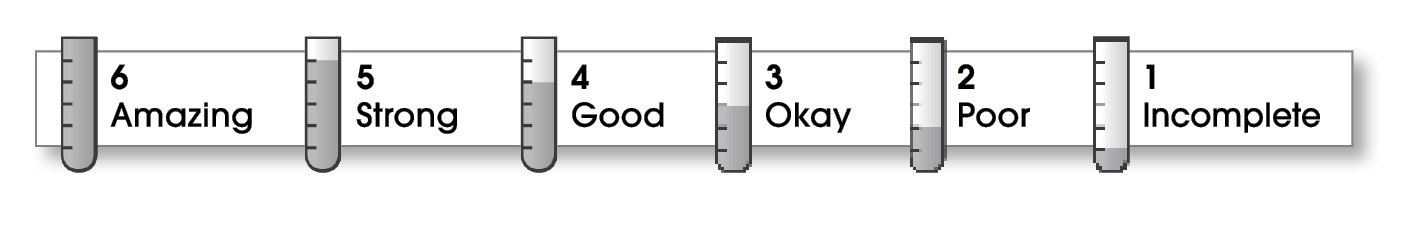 Comments:    © Thoughtful Learning	For Writers Express Name:Title:StructureThe writing . . .begins by introducing the topic and providing a clear focus statement.includes a middle part that supports the focus.organizes supporting details in a logical pattern. ends by summarizing the important ideas and giving the reader a final thought.  The writing . . .begins by introducing the topic and providing a clear focus statement.includes a middle part that supports the focus.organizes supporting details in a logical pattern. ends by summarizing the important ideas and giving the reader a final thought.  Ideasincludes strong details to develop the topic.effectively combines details to fully explain important points. uses specific words to give the reader a clear understanding of the topic.uses a variety of sentence lengths and beginnings.sounds serious and interested.includes strong details to develop the topic.effectively combines details to fully explain important points. uses specific words to give the reader a clear understanding of the topic.uses a variety of sentence lengths and beginnings.sounds serious and interested.Conventionsuses end punctuation and commas correctly.correctly capitalizes first words and proper nouns.avoids spelling errors.correctly uses words (there, they’re, their).uses end punctuation and commas correctly.correctly capitalizes first words and proper nouns.avoids spelling errors.correctly uses words (there, they’re, their).